Павлодар облысының бiлiм беру басқармасы,Павлодар қаласы бiлiм беру бөлiмiнiң“ Павлодар қаласының №5 сәбилер бақшасы” коммуналдық мемлекеттiк қазыналық  кәсiпорныныңқорытындылары мен перпективаларыӨзін-өзі бағалаулық аналитикалық материалдар негізінде анықталды:Сәбилер бақшасы штаттық кестеге сәйкес педагогикалық кадрлармен 100% қамтамасыз етілген. Педагог кадрлардың біліктілігін арттыру және курстардан  өтудің перспективалық жоспары бар. Барлық педагогтар  біліктілікті арттыру курстарынан өтті. Басшының, әдіскердің және тәрбиешілердің ішінен мектепке дейінгі жоғары білімі бар 1 педагог, мектепке дейінгі арнайы орта білімі- 11 педагог (басшы және тәрбиешілер) мектепке дейінгі арнайы білімі бар.Балабақшада ұжымның зияткерлік және инновациялық әлеуетін дамыту үшін жасалған жағдайлар тәрбие мен білім беру поцесінің тұтастығын толық қамтамасыз етуге мүмкіндік береді және баланың жан –жақты, толыққанды дамуына кепілдік береді.  Ерекше педагогикалық қолдау алады. Жеке оқу жоспарлары бекітілді. Балабақшада әр –түрлі іс-әрекеттегі балалардың танымдық және сөйлеу дамуын ынталандыратын, баланың үйлесімді дамуына ықпал ететін пәндік- кеңістіктік даму ортасы құрылды. Оқу –тәрбие үрдісінде дидактикалық және ойын материалдарымен жабдықталды. Материалық- техникалық базаның жағдайы педагогикалық талаптар мен санитарлық нормаларға сай келеді.Жасалған және бекітілген құжаттама мектепке дейінгі оқыту мен тәрбиелеудің мемлекеттік жалпыға міндетті стандартының іске асырылуын қамтамасыз етеді.Балалардың біліктері мен дағдыларының қалыптасу деңгейі МЖМБС біліктері мен дағдыларының тізіміне сәйкес келеді.Қалалық, облыстық, республикалық  деңгейдегі конкурсқа қатысушылар педагогтар мен тәрбиеленушілердің саны артты.Мектепке дейінгі ұйымның даму перспективалары:Педагогтардың кәсіби деңгейін арттыруПедагогтардың одан әрі кәсіби өсуі үшін қалалық, облыстық, республикалық, халықаралық деңгейлердегі іс-шараларға қатысуын жүйелі түрде жалғастыру.Әр түрлі іс-шаралар ұйымдастыру арқылы педагогтердің кәсіби өсуін жетілдіру.Озық педагогикалық тәжірибені жинақтау және ұсыну.«Мектепке дейінгі оқыту және тәрбиелеу» мамандығы бойынша білім алуды жоғларлату.Білім беру мен тәрбиелеу сапасын арттыру:1. Балалардың бірлескен үшін жағдайларды қамтамасыз ету.2. Жаңа заманауи инновациялық технологиялар мен әдістер енгізу. Инклюзивті білім беру бойынша жұмыс жүйесін ұйымдастыру және жағдайын қамтамаыз ету.Психологиялық-педагогикалық сүйемелдеу кешенді технология, баланы дамыту, оқыту, әлеуметтендіру міндеттерін шешуде қолдау мен көмек көрсетудің ерекше мәдениеті ретінде әрекетін арттыру.Педагогтердің инклюзивті білім беру бойынша курстардан жоспарлы түрде өту.Тәрбиеленушілердің салауатты өмір салті мәдениетін қалыптастыру:Спорттық мерекелер мен бос уақытты өткізу, дәстүрлі емес жұмыс түрлерін жоспарлау арқылы балалардың денсаулығын сақтау және нығайту.Денсаулық сақтау технологиясын жүзеге асыру.Кіріктірілген іс-шаралар  ұйымдастыру арқылы балалардың қозғалыс режимін ұйымдастырудың түрлі формаларын қолдану.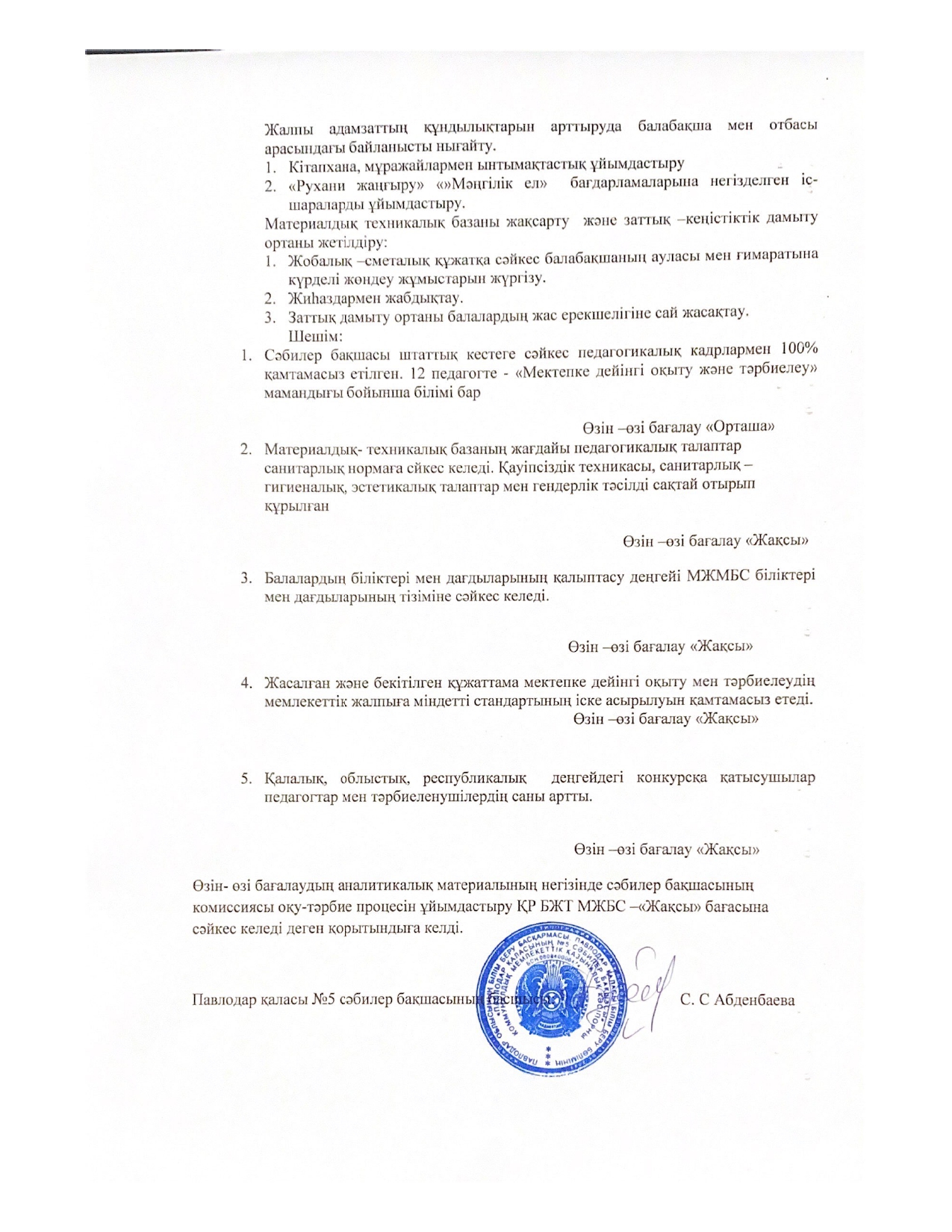 